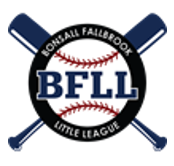 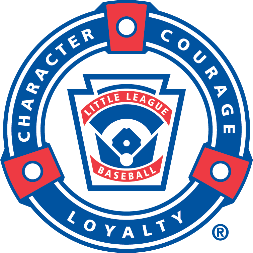 Become a Bonsall Fallbrook Little League Sponsor! Bonsall Fallbrook Little League (BFLL) is passionate about the youngsters in our friendly village. We strive to develop well rounded ball players through sweat, hard work and drills, while having fun in the process. We love our small town feel with big league dreams. Friends and family of BFLL, we would love to have you join us as a sponsor. With your help hundreds of kids will have a superior experience with better equipment and higher quality baseball fields.  Buy a team a box of balls$100 Donation: Buys a team a box of practice balls.  Player Sponsor$150 Donation: Sponsor one of our players in need! All proceeds go to the BFLL scholarship fund for providing gear for use by our players. MVP Sponsor$250 Donation: 2’x2 ½’ Banner hung at the BFLL Sports Park for the Spring season; Website listing on BFLL website and spirit pack (League T-shirt and BFLL logo sticker).All Star Sponsor$500 Donation: 3’x 5’ Banner hung at BFLL Sports Park through 1 full Spring and Fall season, Website Listing for 1 full Spring and Fall season, Facebook mentions from the official BFLL account, live commercials during home games by our in house DJ and a spirit pack (League T-shirt and BFLL logo stickers).Team Jersey Sponsorship$750 Donation: Your business name will be displayed on the back of each jersey of one team in our league. You will receive a photograph plaque of the team you sponsored. Hall of Fame Sponsor$900 Donation: Your business name will be displayed on the back of each jersey of one team in our league.  3’x 5’ Banner hung at BFLL Sports Park, through 1 full Spring and Fall season, Website Listing for 1 full Spring and Fall seasons, Facebook mentions from the official BFLL account, live commercials during home games by our in house DJ and a spirit pack (League T-shirt and BFLL logo stickers). Scoreboard Sponsor$10,000 Donation: Your business or family name atop our scoreboard for 2 years! Also a 3’x5’ banner hung at the BFLL Sports Park for 2 years. Facebook mentions from the official BFLL account, live commercials during home games by our in house DJ and spirit pack (League T-shirt and BFLL logo stickers).We are always looking for ways to partner with community businesses! If you have a Sponsorship idea, please reach out to us2019 Bonsall Fallbrook Little league Sponsorship FormName/Business___________________________________________________________Address_________________________________________________________________City___________________________________ State _________________ Zip____________________Contact Person____________________________________ Phone____________________________________________Contact E-Mail____________________________________________________________Business Web Address_____________________________________________________At this time, I am unable to become an official sponsor but would like to offer a donation to support Bonsall Fallbrook Little League. I am willing to donate (please list supplies or monetary donation):________________________________________________________________________________________________________________________________________________________________________________________________________________________________________________________________________________________________________________Please complete and return this form along with your check to:Bonsall Fallbrook Little League
PO Box 2734
Fallbrook, CA 92088If you have any questions, please don’t hesitate to email or call:AJ Garcia 		President		760-212-9963 		President@BFLL.org Peter Bauer		Vice President		661-886-9566 		VP@BFLL.org Cari Krizan		Treasurer		760-271-2968		" Treasurer@BFLL.orgTreasurer@BFLL.orgKierstin Ross		Secretary		760-803-8453 		Secretary@BFLL.orgPlease make all checks payable to Bonsall Fallbrook Little League
PayPal- President@BFLL.orgSquare- President@BFLL.orgfor League Use Only:Check #: _____________ 	Date: _______________ 	Amount: ________________THANK YOU FOR YOUR GENEROUS DONATION! Please mail the completed form along with your check made out to BFLL to P.O. Box 2734, Fallbrook, Ca 92088.
 Bonsall Fallbrook Little League is a non-profit 501c-3 organization, contributions are tax deductible as allowed by law. Please retain a copy for your tax records. Federal tax I. D. # 33-0933730 